MANG 501 - MBA Foundation: Statistics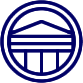 Course Objectives Upon completion of this course, students will:Define statistics, be able to use and interpret a wide variety of pictorial representations of data.Use measures of central tendency and dispersion to better “visualize” data and make decisions based on these measures.Understand the basic principles of probability theory.Analyze real world problems which involve the use of random variable distributions, with special focus on the normal distribution.Apply an understanding of probability and probability distributions.Calculate confidence intervals and sample size.Conduct Hypothesis testing.Understand and apply correlation and regression analysis.Overview of course formatPlease be sure to read the instructions posted in CANVAS for this course. If you have any questions about what is required, you should contact the instructor via email as soon as possible.For most modules, you will view recorded lectures or PowerPoint presentations, and read texts and other course materials.  Modules also include assignments, quizzes, tests or exams to evaluate your mastery of the content.Student evaluationAssignments/Quizzes/Tests/Exams: Problem assignments, worth 30 pts.2 tests, each worth 35 pts.course policies Communication Policy: You will be required to check your Longwood University email and Canvas on a daily basis (if you do not already do so). Professors will disseminate course information using both outlets, including announcements, course content, and grades.  If you have questions, you should email your professors.  Professors will respond to emails in a timely manner, usually within 24 hours.  You may also contact your professors by phone.Code of Conduct: It is important to recognize that the online classroom is in fact a classroom, and certain behaviors are expected when you communicate with both your peers and your instructors. These guidelines for online behavior and interaction are known as netiquette.  In general, when communicating online “think before you write.” Treat instructors and students with respect, use clear and concise language, use correct spelling and grammar, and avoid slang and texting abbreviations. Keep your discussion board posts on topic, be respectful of others’ opinions, and when you disagree with someone express your differing opinion in a respectful, non-critical way.  Be professional in your online communications.  Finally, do not share your password with anyone, change your password if you think someone else might know it, and always logout when you are finished using the system.Honor Code: Cheating in any form will not be tolerated in the College of Business and Economics. If the instructor determines that a student has cheated on an assignment, the grade of “F” may be assigned for the entire course. “Cheating” is the use of unauthorized resources and/or the work of another including, but not limited to, homework, tests, papers, presentations, and exams. Unless specifically instructed otherwise, students are to assume that all coursework is to be the work of the individual student alone. If a student is unsure as to whether collaboration is permitted, the student should contact the professor in advance of performing the work.Attendance Policy: Students are expected to login to each course module on Canvas before midnight of the first day of that module (the Monday of each week of this class).  Students are also expected to participate fully in all discussion boards and other activities in this class. Traditional notions of attendance have little relevance in the online environment, but if you encounter a situation that will keep you from meeting course deadlines, you should contact the professor as soon as possible. Any request for a deadline extension must be accompanied by documentation. If the situation is due to participation in a University sponsored activity, a clear emergency or serious illness, it will normally be considered an “excused absence,” and the student should coordinate with the professor as soon as possible to make up any missed assignments. Anyone who misses a graded exercise without communicating with the professor in advance, or providing documentation of a bona fide emergency, will not be allowed to complete the exercise for a grade. Failing to turn in 10% of graded assignments will result in the course grade being reduced by one full letter grade. Failing to turn in 25% of assignments will result in a failing grade for the course.Inclement Weather Policy:  Please see www.longwood.edu for the latest announcements regarding whether classes and the university will be open or not due to bad weather. Additional ResourcesDisability Accommodation: A student who feels that s/he may require accommodations because of a learning disability should discuss this with the instructor in private and contact The Office of Disability Resources (http://www.longwood.edu/disability/). Religious Accommodation: If an academic requirement conflicts with a student’s religious practices and/or observances, the student may request reasonable accommodations. The request must be in writing, and the instructor or supervisor will review the request.  The student and the instructor may also seek assistance from the Dean of Students (http://www.longwood.edu/dos/ ) Writing Center:  All assignments (written or oral) in this course must adhere to the guidelines and standards for professional business and economics communication. For help with these guidelines, please refer to the resources available on the College of Business & Economics Student Guide for Oral and Written Communication which you can access at: http://libguides.longwood.edu/CoBEComm. For writing help, contact the Writing Center. (http://www.longwood.edu/academicsuccess/15878.htm). Technology Help: If a student has technical issues (hardware/software/passwords) and needs assistance, please contact the Longwood Help Desk at 434-395-HELP (4357) or toll-free at 877-267-7883 or via email at helpdesk@longwood.edu. The Help Desk is open:Monday – Thursday: 7:45 am – 7:00 pmFriday: 7:45 am – 5:00 pmPlease note the Help Desk is NOT staffed when the University is officially closed.  Please visit their webpage (http://www.longwood.edu/usersupport) for additional information.
If you experience problems using Canvas, you may contact the Digital Education Collaborative (DEC).  Check their webpage for hours and contact information -- http://www.longwood.edu/dec/49339.htm. other class policies and informationTechnology often has a way of going wrong -- just at the wrong moment!  Please plan ahead and don't leave assignments for the last minute.  The Online@Longwood technical support web page includes some good information regarding having a back-up plan.All assignments must be typed and submitted via the course site on Canvas.  No handwritten work will be accepted.	Let the instructor know as soon as possible if you have problems with material or assignments.  Never ask, "Will this be on the test?" or, "How would you ask this on an exam?" You are to assume that any and everything related to concept understanding will be asked on every exam.This is an MBA-level course.  You should expect to spend at least 3 hours every day completing the course modules, clarifying your understanding, reading outside material, doing homework, etc. Minimize your concern for grades and maximize your concern for learning. The latter takes care of the former. The instructors’ evaluation processes concerning your work on exams, homework, and overall grade is not open to debate, but suggestions are welcome.Semester: Summer 2016               Section/Days: B06/onlineRoom/Time: OnlineCredit Hours: 1Instructors: Dr. Bennie Waller – wallerbd@longwood.edu, 434-395-2046Office Hours: by appointmentBasic Course InformationBasic Course InformationRequired Course Materials:Statistical Techniques in Business & Economics, Lind, Marchal and Wathen, 15th edition. (This book will be used for MANG 575.)Recommended Course Materials:Course Description:This is an introductory business course for students who have not enrolled in any formal business curricula.  In this course, students learn the basic principles, theory foundations, term definitions, and important fundamental concepts of business statistics. Grading is Pass/Not Pass. 1 creditWriting Intensive:NoSpeaking Intensive:NoTentative Course ScheduleTentative Course ScheduleTentative Course ScheduleDateTopicDueStatistics Module: Statistics Module: Statistics Module: May 16/17/18 Statistical Measures of location and dispersion 5/29/2016 11:00PMMay 19/20Probability and probability distributions5/29/2016 11:00PMMay 21/22/23Sampling methods/central limit theorem5/29/2016 11:00PMMay 24/25Hypothesis testing5/29/2016 11:00PMMay 26/27Correlation/Regression analysis5/29/2016 11:00PMMay 28/29Testing5/29/2016 11:00PMPoints possibleGrading Scale